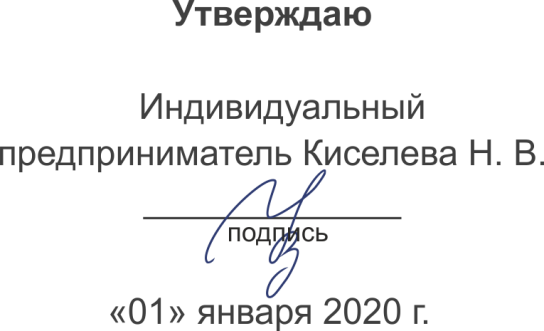 Инструкция по технике безопасности при пользовании плотом.При пользовании плотом настоятельно рекомендуем соблюдать правила техники безопасности, быть предельно внимательными и осторожными пользуясь сплавным оборудованием, ведь любой водоем, а тем более река с ее течением и непредсказуемым дном, является зоной повышенной опасности.ПОМНИТЕ!!!Движение на плоту по реке в темное время суток запрещено!Нахождение на плоту во время движения по реке допускается только в спасательном жилете, застегнутом и подогнанном.Перед началом сплава изучите карту предстоящего похода, запомните названия основных населенных пунктов на пути следования.
Выделим несколько пунктов:
- Купание возле плота на глубине;- Швартовка на пляжах;- Ныряние с плота;- Расхождение с баржами и прочими судами;- Купание в тумане и темноте;- Купание в состоянии алкогольного опьянения;- Пользование костровым приспособлением;- Швартовка на ночь;- Ремонт баллона.Купание возле плота на глубине
Основная опасность, с которой приходится сталкиваться при купании возле плота, заключается в течении и сильном ветре. Оказавшись в воде, вас может просто унести течением, в то время как ветер будет держать плот на месте и добраться до него не так то просто, а иногда - невозможно. Низкая скорость течения может быть обманчива, и в данной ситуации очень легко, переоценив свои возможности, просто-напросто выбиться из сил, пытаясь добраться до судна, а потом уже и до берега будет доплыть сложно. В подобной ситуации нужно бросать спасательный круг или «петлю Александрова» человеку, однако, к сожалению, с плота оценить всю опасность ситуации сложно. Кажется, что человек просто плывет, а сил крикнуть у него уже просто нет. Будьте внимательны - подобные случае нередки. Купаясь возле плота, держитесь ближе к нему или к берегу и обязательно надевайте спасательный жилет, который лучше привязать к плоту веревкой. При очень сильном ветре лучше от купания на глубине воздержаться.Если плот находится на судовом ходу или (при отсутствии бакенов) на середине реки, купание возле него запрещено, так же как и при прохождении судоходного пролета моста. На Сухоне мосты большие и возле них лучше вообще воздержаться от купания, так как под ними течение огромной силы, за ними - очень мощные водовороты, а также много остатков от строительства.Швартовка на пляжахЕсли по пути вам приглянулся пляж, где купаются люди, обойдите его на безопасном расстоянии и пришвартуйтесь к берегу в нижней по течению его части. Не плывите и не проводите плот через пляж. Вес его очень большой и легко может придавить взрослого, и тем более ребенка. Если на плоту установлен мотор, в акваторию пляжа вообще заходить запрещено. Подойдите к нему с низу по течению, заблаговременно убедившись в безопасности маневра, либо предварительно заглушив мотор.Ныряние с плота
Не ныряйте с плота, не изучив глубину, характер рельефа дна и не убедившись в отсутствии в воде посторонних предметов - камней, коряг и т.д.Расхождение с баржами и прочими судамиЕще один момент к которому стоит отнестись предельно внимательно - это расхождение с баржами, катерами и судами. Баржа это плоскодонное грузовое судно наибольшего размера из всех судов, которые могут встретиться на вашем пути. Не заметить баржу невозможно. Она приводится в движение толкачём и в силу своих особенностей обладает низкой маневренностью, так что не стоит ждать, что она вас обойдет. Нет ничего опаснее на реке, чем попасть под баржу. В то же время нужно быть полным слепцом, чтобы ее не заметить. Если видите, что на вас идет такое судно - немного прижмитесь к берегу и продолжайте путь. Ничего страшного нет, просто ваши действия для капитана толкача должны быть предсказуемы. Прочие же суда на вашем маршруте обойдут вас сами - просто не дергайтесь и не создавайте помех, которые не понятны встречным рулевым. Если вам предстоит пройти под мостом одновременно с другим судном, катером или моторной лодкой, обязательно нужно пропустите его, а затем продолжайте движение.В условиях плохой видимости купайтесь в уже проверенном месте и держите друг друга в поле зрения. От купания в тумане на глубине рекомендуем воздержаться вовсе - отплыв далеко от берега и попав в плотную пелену тумана, вы рискуете быть дезориентированы и долго плыть не туда или против течения просто стоять на месте. Если же вдруг потерялись в тумане - кричите и ориентируйтесь на голос.Купание в состоянии алкогольного опьяненияЭто самый важный пункт! Если вы или любой член вашего экипажа сильно пьяны - воздержитесь от купания - поплескались на мелководье, взбодрились и ладно.Помните - река пьяных не любит! 99% утонувших на реке находились в состоянии алкогольного опьянения.
Пользование костровым приспособлениемПри использовании на плоту кострового приспособления нельзя в нем разводить большой костер, подкладывайте только ограниченное количество дров, большие языки пламени могут воспламенить стоящее рядом снаряжение или вызвать ожог у стоящих рядом людей, внимательно следите за огнем, не допускайте вылета или падения искр, искра может прожечь баллон плота или испортить ремни крепления палубы. При пользовании костровым приспособлением всегда держите рядом с ним ведро с водой для экстренного тушения огня.Швартовка на ночь или продолжительную остановкуПри остановке движения на ночевку или продолжительную остановку для схода на берег внимательно подберите место швартовка избегайте мест где очень быстрое течение, острые камни или коряги, большое количество кустов у кромки воды. Постарайтесь по возможности подобрать открытый, пологий берег. Хорошо крепите якоря на берегу, обязательно убедитесь в крепком его закреплении и надежности узлов веревочных тросов в местах соединения с якоря и плота с тросом. Через некоторое время перепроверяйте крепления прежде чем удалиться от плота.Ремонт баллонаПри каждом отплытии от берега проверяйте давление в баллонах, если давление не достаточное необходимо подкачать баллоны насосом. В случае повреждения баллона воспользуйтесь имеющимся на борту ремкомплектом для устранения утечки воздуха. Для этого найдите место повреждения, очистите его просушите, выберите нужного размера заплату, нанесите клей на заплату и место повреждения дайте подсохнуть в течении 15 минут, а потом крепко прижмите заплату к баллону и оставьте под грузом на 2-3 часа. Нельзя проводить склеивание если баллон находиться под давлением воздуха, на сыром или загрязненном балоне.В случае возникновения экстренных ситуаций сохраняйте спокойствие, постарайтесь сообщить о случившемся по телефону +7(921)716-53-40 либо в Единую диспетчерскую службу МЧС по тел. 112. В случае отсутствия связи в том районе где вы находитесь и не возможности движения на плоту, необходимо отправить одного или нескольких членов из экипажа вдоль берега по направлению к ближайшему населенному пункту за помощью или обратиться к людям на проходящих лодках, судах, катерах.